Б О Й О Р О К		            	                    РАСПОРЯЖЕНИЕ« 26» ноября 2014 й.                       №  33 р  	         «26» ноября  2014 г.«О включении имущества в Казну муниципального имущества Сельского поселения Старотумбагушевский сельсовет муниципального района Шаранский район Республики Башкортостан»В соответствии с Порядком управления и распоряжения муниципальным имуществом муниципального района Шаранский район и ведения Реестра муниципального имущества муниципального района Шаранский район Республики Башкортостан, утвержденным  решением Совета муниципального района Шаранский район Республики Башкортостан от 29 сентября . № 216, на основании решения Шаранского районного суда №2-79/2014 от 24.03.2014года о признании права муниципальной собственности на бесхозяйное движимое имущество и в целях эффективного управления, обеспечения учета и оформления прав пользования муниципальной собственностью муниципального района Шаранский район:  1. Учесть в Казне муниципального имущества сельского поселения Старотумбагушевский сельсовет муниципального района Шаранский района Республики Башкортостан следующий объект: здание мастерской с кадастровым номером 02:53:070101:148, расположенного по адресу: Республика Башкортостан, Шаранский район,  с. Старотумбагушево, ул. Центральная, д.12, общей площадью 59,4  кв.м. балансовой стоимостью 231590 руб 39 коп ,  остаточной стоимостью 0 рублей. 2. Контроль за исполнением настоящего расапоряжения оставляю за собой.Глава поселения                                                      И.Х. БадамшинБАШҚОРТОСТАН РЕСПУБЛИКАҺЫ           ШАРАН РАЙОНЫ МУНИЦИПАЛЬ РАЙОНЫ                ИСКЕ ТОМБАҒОШ АУЫЛ СОВЕТЫАУЫЛ БИЛӘМӘҺЕ ХАКИМИӘТЕ                                           Иске Томбағош ауылы, тел.(34769)2-47-19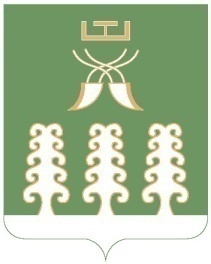 РЕСПУБЛИКА БАШКОРТОСТАН   МУНИЦИПАЛЬНЫЙ РАЙОН ШАРАНСКИЙ РАЙОН АДМИНИСТРАЦИЯ  СЕЛЬСКОГО ПОСЕЛЕНИЯ СТАРОТУМБАГУШЕВСКИЙ СЕЛЬСОВЕТ                           с. Старотумбагушево, тел.(34769) 2-47-19